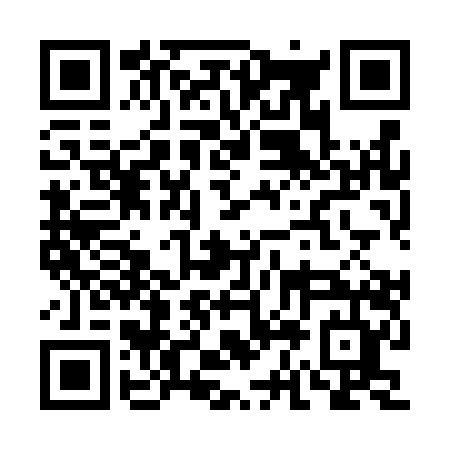 Prayer times for Monte Novo do Calacu, PortugalMon 1 Apr 2024 - Tue 30 Apr 2024High Latitude Method: Angle Based RulePrayer Calculation Method: Muslim World LeagueAsar Calculation Method: HanafiPrayer times provided by https://www.salahtimes.comDateDayFajrSunriseDhuhrAsrMaghribIsha1Mon5:397:121:326:027:539:202Tue5:377:101:326:037:549:213Wed5:367:091:316:037:559:224Thu5:347:071:316:047:569:245Fri5:327:051:316:057:579:256Sat5:307:041:316:057:589:267Sun5:287:021:306:067:599:278Mon5:267:011:306:068:009:299Tue5:256:591:306:078:019:3010Wed5:236:581:296:088:029:3111Thu5:216:561:296:088:039:3212Fri5:196:551:296:098:049:3413Sat5:176:531:296:108:059:3514Sun5:156:521:286:108:069:3615Mon5:136:501:286:118:079:3816Tue5:126:491:286:118:089:3917Wed5:106:471:286:128:099:4018Thu5:086:461:276:138:109:4219Fri5:066:441:276:138:119:4320Sat5:046:431:276:148:129:4421Sun5:036:411:276:148:139:4622Mon5:016:401:276:158:149:4723Tue4:596:391:266:168:159:4924Wed4:576:371:266:168:169:5025Thu4:556:361:266:178:179:5126Fri4:546:351:266:178:189:5327Sat4:526:331:266:188:199:5428Sun4:506:321:266:188:209:5629Mon4:486:311:266:198:219:5730Tue4:476:291:256:208:229:58